Aufgabe 1a«Stell dir eine Welt vor, in der das gesamte Wissen für alle frei zugänglich ist.»Aufgabe 1bAufgabe 1b«Stell dir eine Welt vor, in der das gesamte Wissen der Menschheitfür alle frei zugänglich istDas ist unser Ziel!»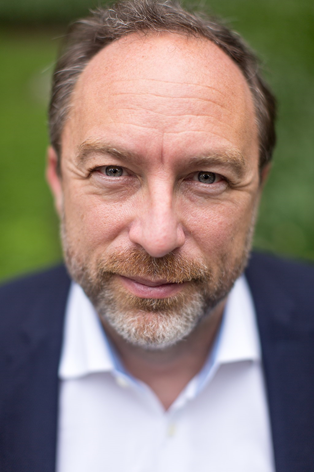 Bild: Wikimedia CommonsJimmy WalesGründer der WikipediaAufgabe 1cAufgabe 1cWelche Bedeutung hat das Logo der Wikipedia?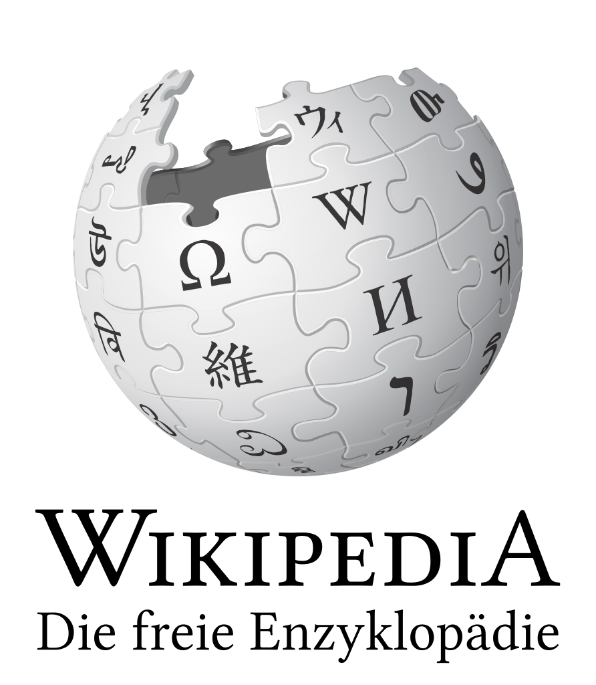 Bild: Wikimedia CommonsAufgabe 1dWer nutzt die Wikipedia?Wozu?Aufgabe 2: Fragen zum Film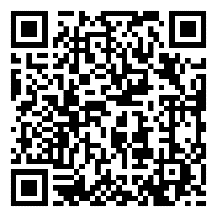 Scanne mit deinem iPad oder Smartphone den QR-Code auf der rechten Seite und schaue dir den Film «Wie funktioniert Wikipedia?» an. Beantworte danach die Fragen zum Film.Was heisst «Wikipedia»?________________________________________________________________________________________________________________________________________________________________________________________________________________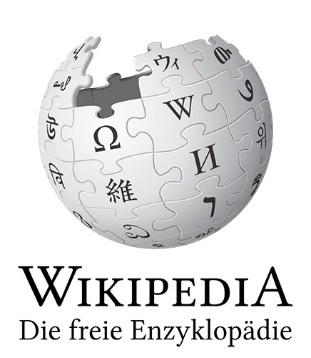 Bild: Wikimedia CommonsWas ist die Wikipedia?________________________________________________________________________________________________________________________________________________________________________________________________________________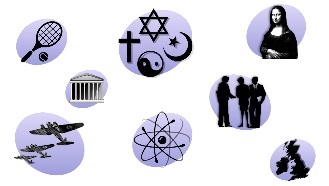 Bild: Wikimedia CommonsWer schreibt die vielen Wikipedia-Artikel?________________________________________________________________________________________________________________________________________________________________________________________________________________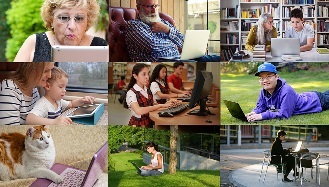 Bild: Colourbox, PixabayWer sind die Wikipedianer? Was machen sie? Werden sie bezahlt?Wer sind die Wikipedianer? Was machen sie? Werden sie bezahlt?____________________________________________________________________________________________________________________________________________________________________________________________________________________________________________________________________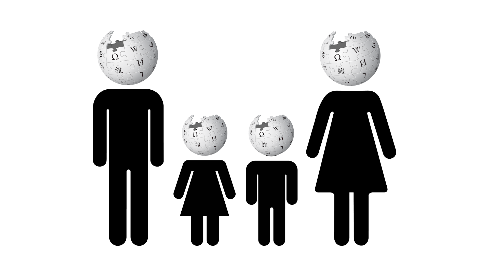 Bild: Colourbox, Wikimedia CommonsWas passiert, wenn ein Wikipedia-Artikel falsche Informationen enthält?Was passiert, wenn ein Wikipedia-Artikel falsche Informationen enthält?________________________________________________________________________________________________________________________________________________________________________________________________________________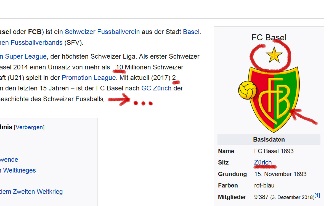 Bild: Wikipedia, SRF mySchoolWelche Aufgaben haben die sogenannten «Sichter»?Welche Aufgaben haben die sogenannten «Sichter»?________________________________________________________________________________________________________________________________________________________________________________________________________________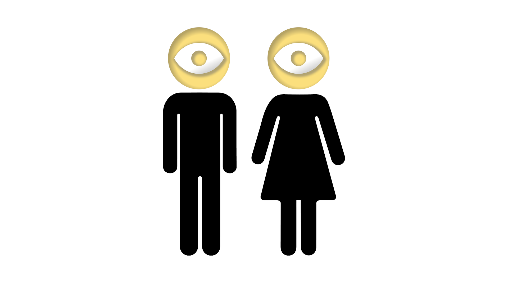 Bild: Colourbox, Wikimedia CommonsWie weiss ich, ob ein Wikipedia-Artikel gute Informationen enthält?Wie weiss ich, ob ein Wikipedia-Artikel gute Informationen enthält?________________________________________________________________________________________________________________________________________________________________________________________________________________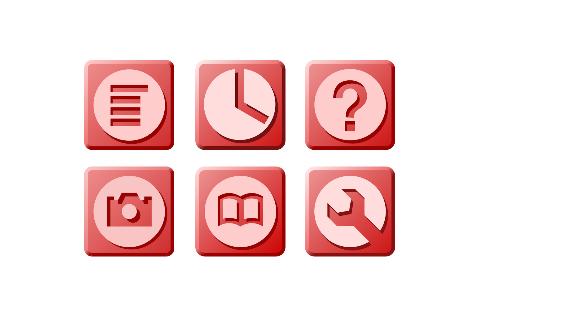 Bild: Wikimedia CommonsWieso hat die Wikipedia keine Werbung und was ist gut daran?Wieso hat die Wikipedia keine Werbung und was ist gut daran?________________________________________________________________________________________________________________________________________________________________________________________________________________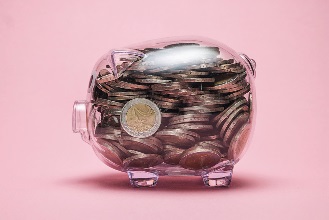 Bild: ShutterstockAufgabe 3: Nachschlagewerke früher und heuteBücher-LexikonBücher-Lexikon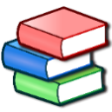 WikipediaWikipedia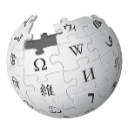 Vorteile Nachteile Nachteile Vorteile Nachteile Nachteile Alle Bilder: Wikimedia CommonsAlle Bilder: Wikimedia CommonsAlle Bilder: Wikimedia CommonsAufgabe 4a: Die Startseite der Wikipedia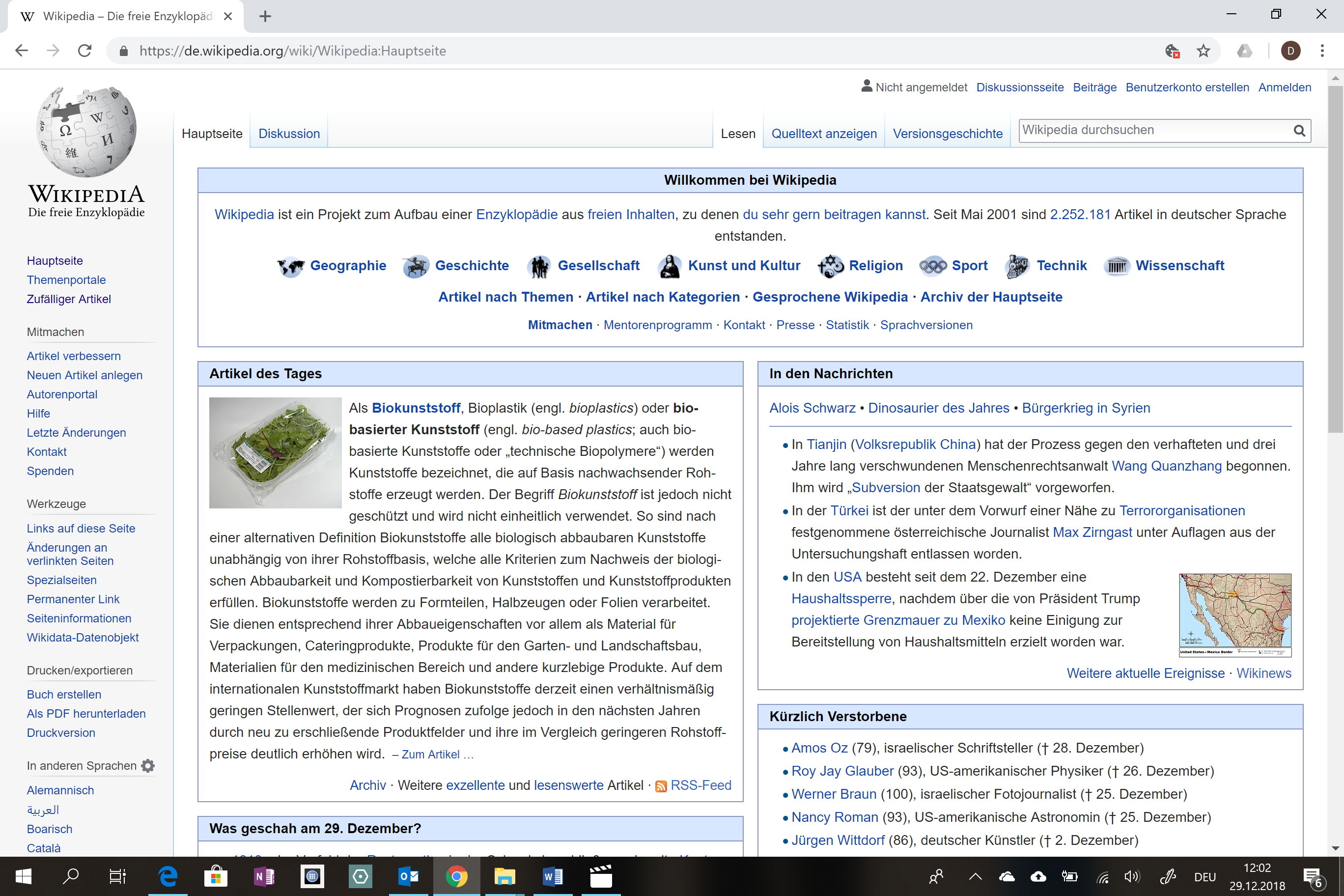 Bild: WikipediaAufgabe 4b: Die Startseite des Klexikons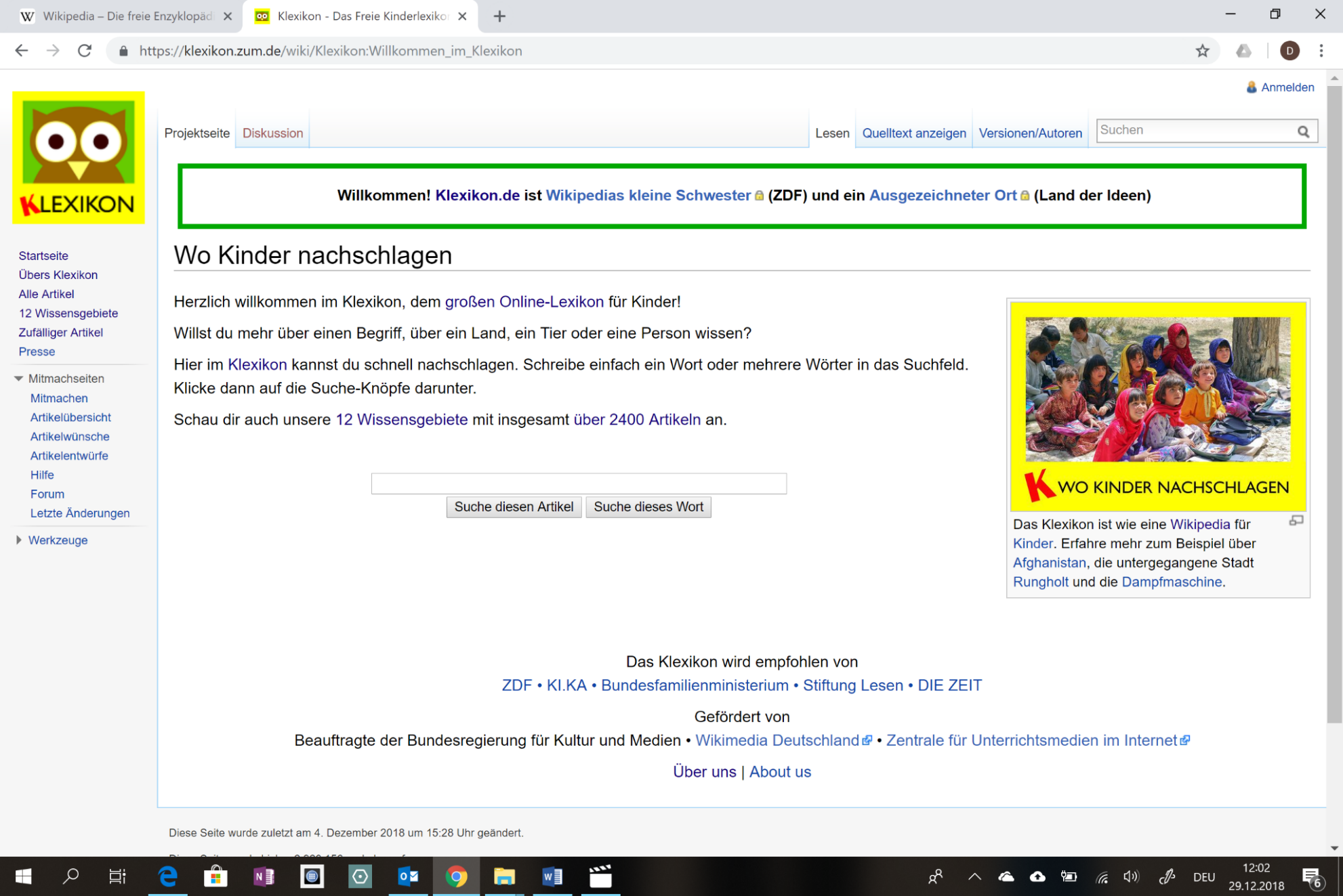 Bild: KlexikonAufgabe 4cAufgabe 5: Aufbau von ArtikelnGehe auf die Startseite des Klexikons und gib im Suchfeld «Olympische Spiele» ein.  https://klexikon.zum.de/wiki/Olympische_SpieleLies den Artikel und schreibe drei passende Sätze auf._________________________________________________________________________________________________________________________________________________________________________________________________________________________________________________________________________________________________________________________________________________________Gehe auf die Startseite der Wikipedia und gib im Suchfeld «Olympische Spiele» ein.  https://de.wikipedia.org/wiki/Olympische_SpieleÜberfliege den Artikel zu den Olympischen Spielen auf Wikipedia. Wo findest du die untenstehenden Angaben im Klexikon und der Wikipedia? Zeige im Anschluss deiner Klasse am Beamer, wo man was findet.AngabeNotizenTitel des Artikelsz.B. «Olympische Spiele»EinleitungEin kurzer Text führt ins Thema ein.InhaltsverzeichnisWozu dient ein Inhaltsverzeichnis?Weshalb hat es bei Klexikon kein Inhaltsverzeichnis? Navigation «Lesen»Hier gelangt man zur Artikelseite. Blaue Links Die blauen Links (nennt man auch «Hyperlinks») führen zu weiteren Artikeln.Navigation «Startseite/Hauptseite»Hier gelangt man zurück zur Startseite/Hauptseite. Auszeichnung / BewertungAuf Wikipedia werden Artikel bewertet und ausgezeichnet. Als PDF herunterladenHier kann man den Artikel als PDF-Datei herunterladen und speichern.Datum der letzten Änderung der SeiteWann wurden die Artikel das letzte Mal bearbeitet?Quellenangabe: Literatur / Weblinks / EinzelnachweiseHier weist der Autor / die Autorin hin, woher die Infos stammen. Hast du eine Idee, was die Reiter «Diskussion» und «Versionsgeschichte» (Wikipedia) / «Versionen/Autoren» (Klexikon) bedeuten? Finde es heraus!Hast du eine Idee, was die Reiter «Diskussion» und «Versionsgeschichte» (Wikipedia) / «Versionen/Autoren» (Klexikon) bedeuten? Finde es heraus!«Diskussion»«Diskussion»__________________________________________________________________________________________________________________________________________________________________________________________________________________________________________________________________________________________________________________________________________________________________________________________________________________________________________________________________________________________________________________________________________________________________________________________________________________________________________________________________________________________________________________«Versionsgeschichte» (Wikipedia) / «Versionen/Autoren» (Klexikon):«Versionsgeschichte» (Wikipedia) / «Versionen/Autoren» (Klexikon):__________________________________________________________________________________________________________________________________________________________________________________________________________________________________________________________________________________________________________________________________________________________________________________________________________________________________________________________________________________________________________________________________________________________________________________________________________________________________________________________________________________________________________________Welche Unterschiede zwischen den Artikeln aus dem Klexikon und der Wikipedia stellst du fest? Vergleiche auch mal die Artikel «Abfall» oder «Olympische Spiele».Welche Unterschiede zwischen den Artikeln aus dem Klexikon und der Wikipedia stellst du fest? Vergleiche auch mal die Artikel «Abfall» oder «Olympische Spiele».KlexikonWikipediaZusatzaufgabe: Klicke im Klexikon auf «Zufälliger Artikel» oder einen anderen Artikel, der dich besonders interessiert. Schreibe das Wichtigste auf.  Aufgabe 6a: Bewertungsbausteine der WikipediaWas bedeuten diese Bewertungsbausteine der Wikipedia? Beschreibe jeden Baustein kurz in eigenen Worten, nachdem du beide Webseiten durchgelesen hast. 	https://de.wikipedia.org/wiki/Wikipedia:Bewertungsbausteine	https://de.wikipedia.org/wiki/Wikipedia:WikiProjekt_Wartungsbausteine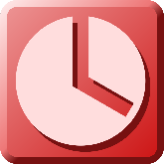 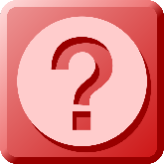 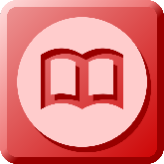 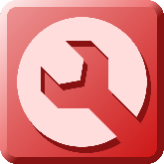 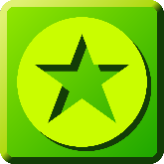 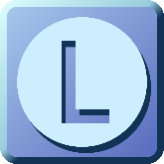 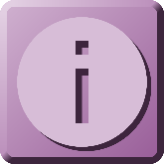 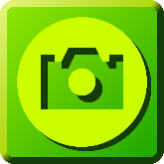 Alle Bilder: Wikimedia CommonsAlle Bilder: Wikimedia CommonsAufgabe 6a: Bewertungsbausteine der Wikipedia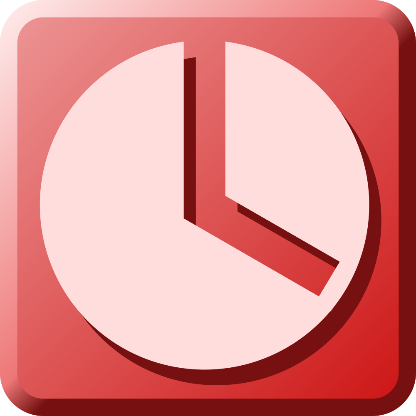 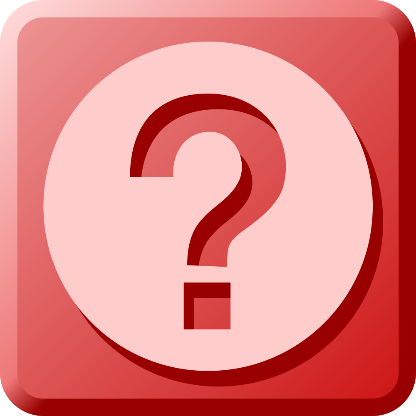 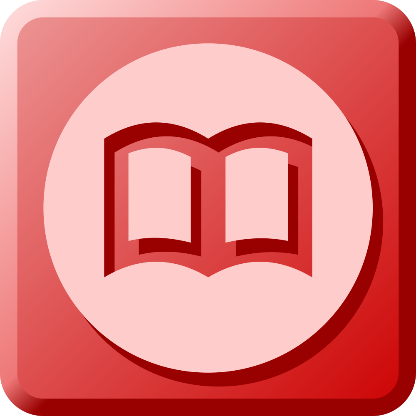 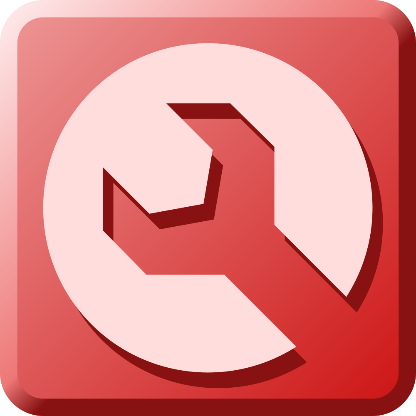 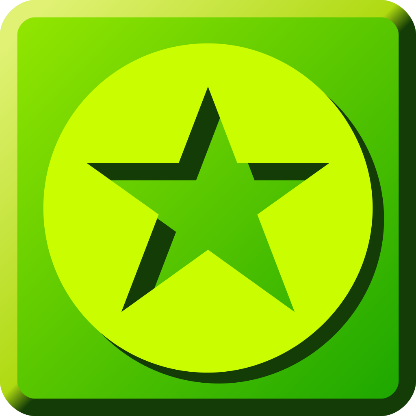 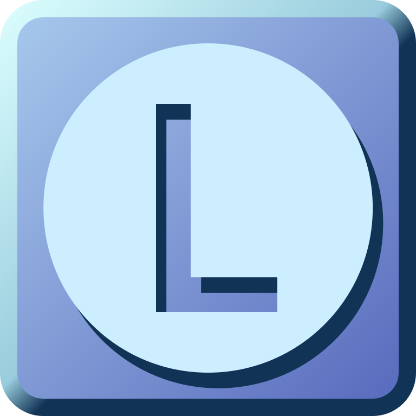 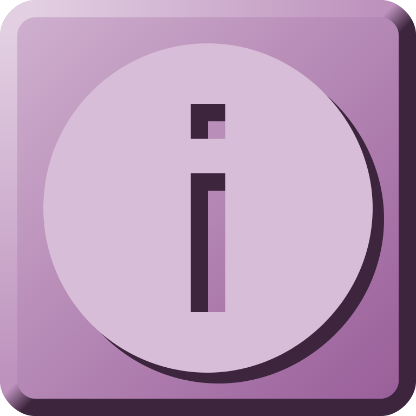 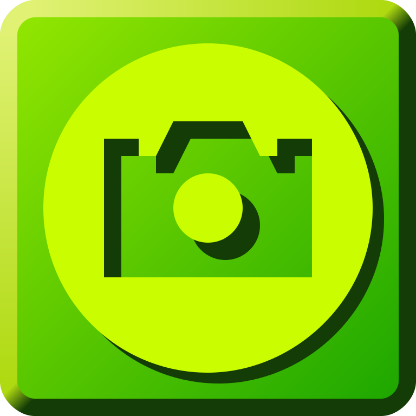 Alle Bilder: Wikimedia CommonsAlle Bilder: Wikimedia CommonsveraltetDer Artikel ist nicht mehr aktuell (z.B. Daten) und muss auf den neusten Stand gebracht werden.unverständlichDieser Artikel ist nicht verständlich formuliert.lückenhaftDieser Artikel oder nachfolgende Abschnitt ist nicht hinreichend mit Belegen (Quellen) ausgestattet.überarbeitenDieser Artikel muss überarbeitet werden. Nähere Angaben dazu sind auf der Diskussionsseite zu finden.Exzellenter ArtikelDieser Artikel ist hervorragend geschrieben und wurde als exzellent ausgezeichnet. Der Inhalt, die Sprache, Bilder und Verlinkungen überzeugen voll und ganz.lesenswerter ArtikelDieser Artikel ist gut geschrieben. Der Inhalt ist fachlich korrekt, die Bilder sind gut gewählt und die Formatierung ist ansprechend.Informative Listen & PortaleEine besonders gut dargestellte und informative Liste oder ein sehr ansprechend dargestelltes Portal zu einem Themengebiet.Exzellentes BildDieses Foto oder diese Grafik ist ausgezeichnet. Das Bild ist hochwertig und passt perfekt zum Text.Aufgabe 6c: Bewertungsbausteine der WikipediaSucht in Partnerarbeit möglichst viele Wikipedia-Artikel mit Bausteinen aus der Liste. Welche Gruppe findet in der vorgegebenen Zeit die meisten Artikel, die einen Bewertungsbaustein beinhalten? Schreibt den Titel des Artikels in die Tabelle und zeichnet dahinter den entsprechenden Bewertungsbaustein. Titel des gefundenen ArtikelsSymbolTitel des gefundenen ArtikelsSymbol